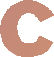 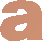 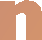 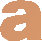 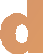 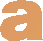 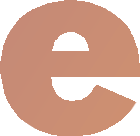 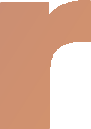 October 31 -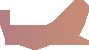 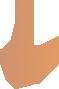 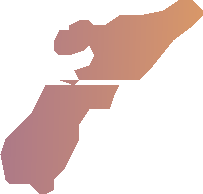 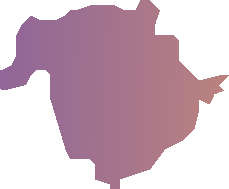 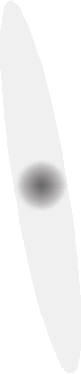 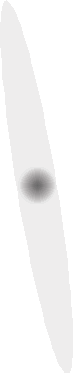 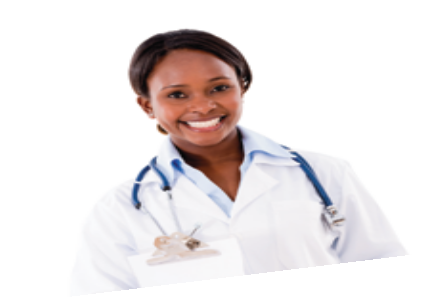 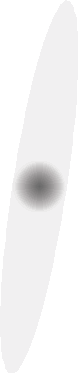 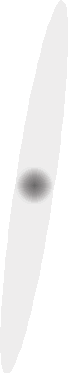 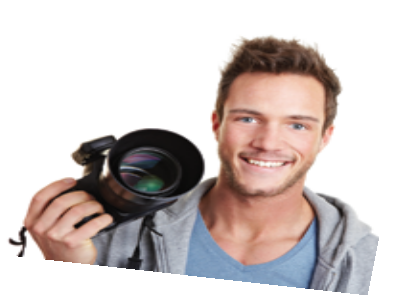 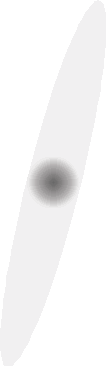 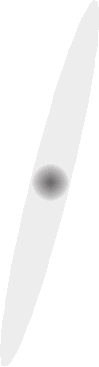 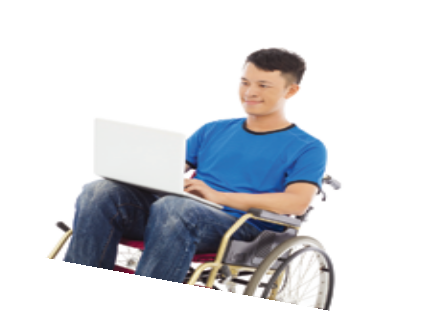 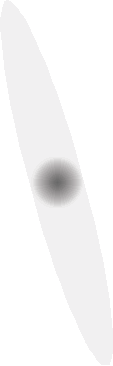 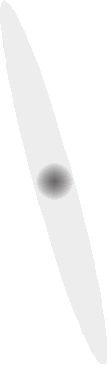 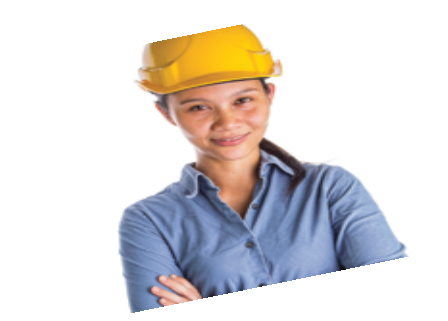 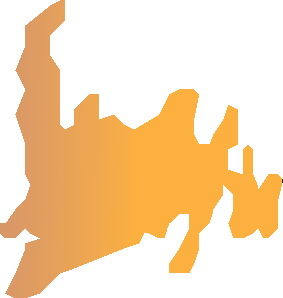 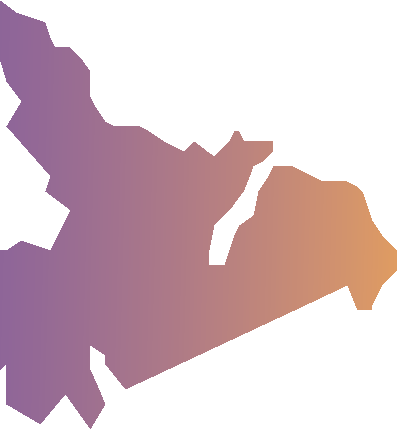 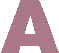 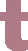 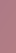 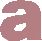 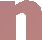 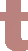 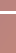 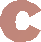 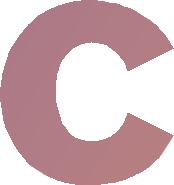 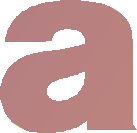 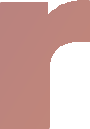 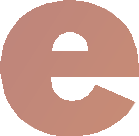 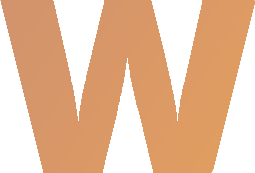 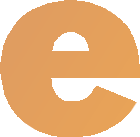 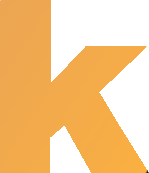 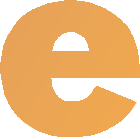 November 4The Atlantic Canada Career Week is a focused week with themed activities for all grade levels that has, as an underlying purpose, the advancement of career development. Learning activities pre-planned and resourced, are provided for each day of the week.MONDAYOctober 31My Personal BrandTUESDAYNovember 1The Entrepreneur in MeWEDNESDAYNovember 2Career Experience and Workplace Exposure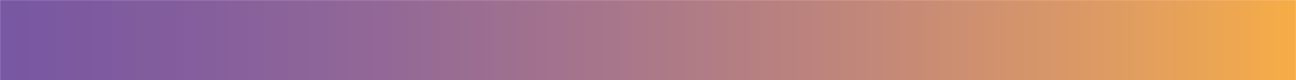 THURSDAYNovember 3 Networking / Making ConnectionsFRIDAYNovember 4My Planatlanticcanadacareerweek.ca